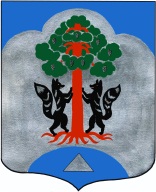 АДМИНИСТРАЦИЯМО СОСНОВСКОЕ СЕЛЬСКОЕ ПОСЕЛЕНИЕМО ПРИОЗЕРСКИЙ МУНИЦПАЛЬНЫЙ РАЙОНЛЕНИНГРАДСКОЙ ОБЛАСТИПОСТАНОВЛЕНИЕ _____________________________________________________________________________от 21 ноября 2013года  № 552О внесении изменений в постановлениеот 11.11.2013г. № 513 «Об утверждении муниципальной программы муниципального образования Сосновское сельское поселение МО Приозерский муниципальный район Ленинградской области «Развитие физической культуры  и спорта в муниципальном образовании  Сосновское сельское поселение на 2014 год»  В соответствии п. 19 Постановления администрации МО Сосновское сельское поселение от 29.12.2010 года № 446 «Об утверждении Положения о порядке принятия решений о разработке, формированию и реализации целевых программ МО Сосновское сельское поселение» администрация МО Сосновское сельское поселение ПОСТАНОВЛЯЕТ:Внести в паспорт муниципальной программы муниципального образования Сосновское сельское поселение МО Приозерский муниципальный район Ленинградской области «Развитие физической культуры и спорта в муниципальном образовании Сосновское сельское поселение на 2014 год» следующие изменения: Раздел «Объем бюджетных ассигнований муниципальной программы» читать в следующей редакции: Общий объем ресурсного обеспечения реализации Муниципальной программы составляет 9 617,1 тысяч рублей.Раздел 5 «Источники финансирования Программы» читать в следующей редакции: Финансирование Программы осуществляется за счет средств местного бюджета муниципального образования Сосновское сельское поселение МО Приозерский муниципальный район Ленинградской области - 9 617, 1 тыс. рублей.Внести изменения в Приложение 1 к муниципальной программе «Развитие физической культуры и спорта в муниципальном образовании Сосновское сельское поселение МО Приозерский муниципальный район на 2014 год» и читать в редакции в соответствии с Приложением 1.3. Настоящее постановление подлежит опубликованию в средствах массовой информации и вступает в силу после официального опубликования.4. Контроль за исполнением настоящего распоряжения оставляю за собой.Глава администрации МО Сосновское сельское поселение                                                                     А.Н. СоклаковРазослано: дело-2, прокуратура- 1, ФЭО-1Приложение 1к  постановлению от 21.11.2013г. № 552План реализации муниципальной программы «Развитие физической культуры и спорта в муниципальном образовании Сосновское сельское поселение МО Приозерский муниципальный район Ленинградской области на 2014год»№Наименование муниципальной программы, подпрограммы муниципальной программы, основные мероприятияСрок реализацииСрок реализацииФинансирование (тыс. руб)2014 год№Наименование муниципальной программы, подпрограммы муниципальной программы, основные мероприятияНачало реализацииОкончание реализацииФинансирование (тыс. руб)2014 год1Программа «Развитие физической культуры и спорта в муниципальном образовании Сосновское сельское поселение МО Приозерский муниципальный район Ленинградской области на 2014год» 01.01.201431.12.2014Федеральный бюджет-1Программа «Развитие физической культуры и спорта в муниципальном образовании Сосновское сельское поселение МО Приозерский муниципальный район Ленинградской области на 2014год» 01.01.201431.12.2014Областной бюджет-1Программа «Развитие физической культуры и спорта в муниципальном образовании Сосновское сельское поселение МО Приозерский муниципальный район Ленинградской области на 2014год» 01.01.201431.12.2014Местный бюджет9 617,11Программа «Развитие физической культуры и спорта в муниципальном образовании Сосновское сельское поселение МО Приозерский муниципальный район Ленинградской области на 2014год» 01.01.201431.12.2014Прочие источники-Мероприятие 1.1 «Содержание и обеспечение деятельности муниципального казённого учреждений «Физкультурно- оздоровительный комплекс «Сосновский»» 01.01.201431.12.2014Федеральный бюджет-Мероприятие 1.1 «Содержание и обеспечение деятельности муниципального казённого учреждений «Физкультурно- оздоровительный комплекс «Сосновский»» 01.01.201431.12.2014Областной бюджет-Мероприятие 1.1 «Содержание и обеспечение деятельности муниципального казённого учреждений «Физкультурно- оздоровительный комплекс «Сосновский»» 01.01.201431.12.2014Местный бюджет9 067,1Мероприятие 1.1 «Содержание и обеспечение деятельности муниципального казённого учреждений «Физкультурно- оздоровительный комплекс «Сосновский»» 01.01.201431.12.2014Прочие источники-Мероприятие 1.2 «Организация и проведение физкультурно- оздоровительных мероприятий и спортивных соревнований на территории МО Сосновское сельское поселение»01.01.201431.12.2014Федеральный бюджет-Мероприятие 1.2 «Организация и проведение физкультурно- оздоровительных мероприятий и спортивных соревнований на территории МО Сосновское сельское поселение»01.01.201431.12.2014Областной бюджет-Мероприятие 1.2 «Организация и проведение физкультурно- оздоровительных мероприятий и спортивных соревнований на территории МО Сосновское сельское поселение»01.01.201431.12.2014Местный бюджет550,0Мероприятие 1.2 «Организация и проведение физкультурно- оздоровительных мероприятий и спортивных соревнований на территории МО Сосновское сельское поселение»01.01.201431.12.2014Прочие источники-